Государственное бюджетное профессиональное образовательное учреждение «Кулебакский металлургический колледж»                                              ПРИКАЗПо ГБПОУ КМКг. Кулебаки                                              № 236     л/у                                         от 14.09.2021 гО рекомендации к зачислению	На основании решения приемной комиссии - протокол № 5 от 13.09.2021 г. в рамках контрольных цифр приема 2021 года на заочную форму обучения (бюджетное финансирование)ПРИКАЗЫВАЮ:1.Зам.директора по УР Гусевой Л.П. рекомендовать к зачислению в число студентов 1 курса заочной формы обучения, по программе подготовки специалистов среднего звена:Группа 21-ОЗ - по специальности 15.02.08 «Технология машиностроения»2.Контроль за исполнениям приказа возложить на зам.директора по УР- Гусеву Л.П.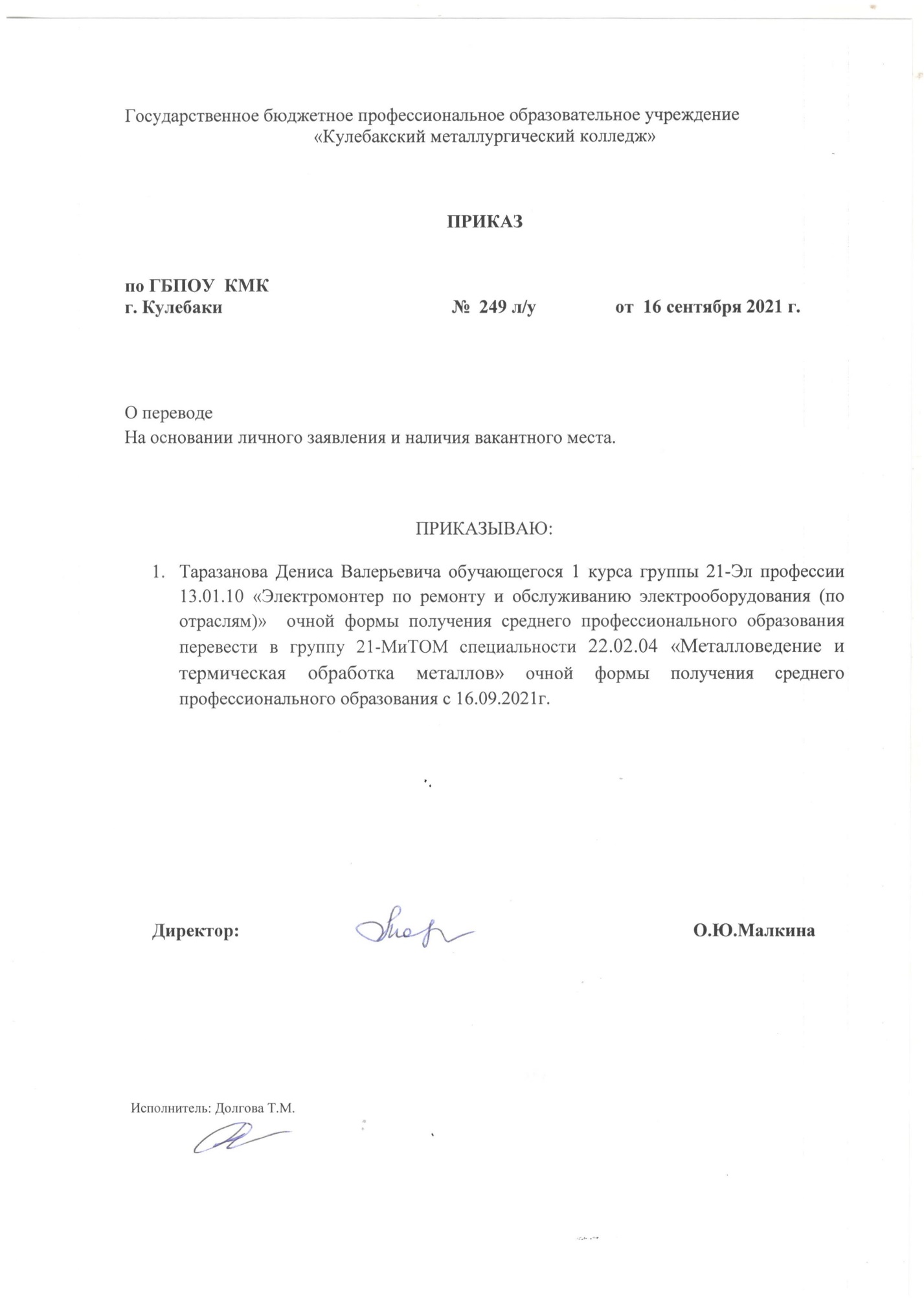 Директор                                                         			О.Ю.Малкина№п/пФамилияИмяОтчествобалл1МочалинМихаилАндреевич5,02ИвлевМихаилНиколаевич5,03ЧернышеваАннаНиколаевна4,724ОмелинИванЕвгеньевич4,85ШиморяноваУльянаМаксимовна4,56ШешотоваИринаВладимировна4,277ХудееваЕкатеринаГеннадьевна4,228ВолковИльяВячеславович3,949БогатовМаксимАлександрович3,9110МольковаЕкатеринаВитальевна3,811БарановСергейВалерьевич3,5712ТрушкинаЛарисаНиколаевна3,5713Железнова АлександраАлександровна3,5414ЛитвинВладиславВладимирович3,5315РудовЮрийВикторович3,5216КапустинАндрейСтаниславович3,4717ЗуевПавелЕвгеньевич3,4118ЗайцеваЕвгенияНиколаевна3,419СтоляроваСветланаАлександровна3,3920БеловаВикторияАндреевна3,3621ОсипенкоАлексейАндреевич3,3522ШороховаЕвгенияПавловна3,3323СысуеваЕкатеринаНиколаевна3,2124ШешотовМаксимАлександрович3,1625ОсиповАлександрВикторович3,14